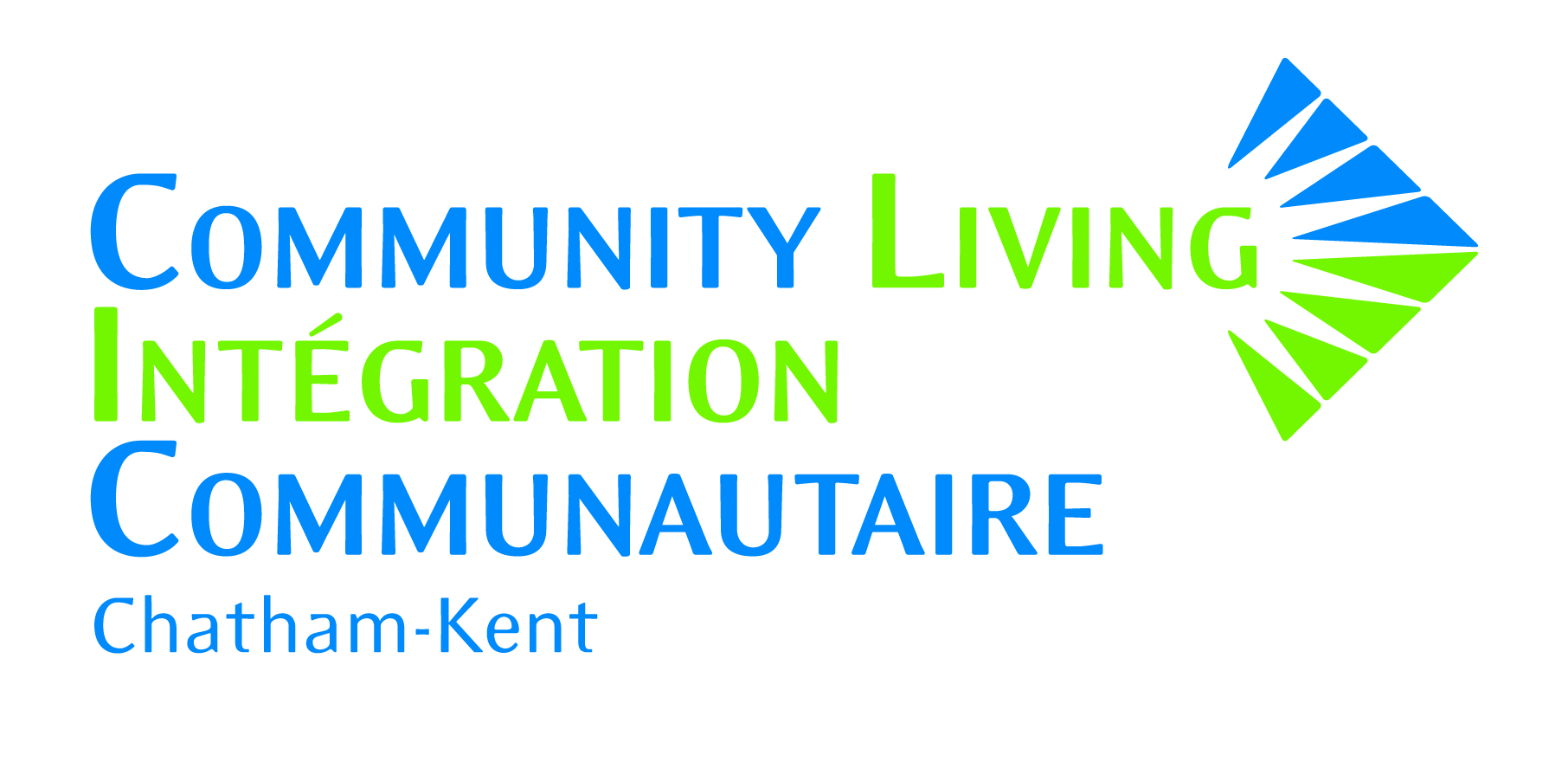 Community Living Chatham-Kent is excited to announce the 6th Annual Lottery Calendar, “Discovering Dreams … Connecting Lives in CK”, and we would like you to join us!  Chatham-Kent businesses, along with people within our family at Community Living Chatham-Kent, will be featured throughout this 12 months calendar.During the 12 months beginning on January 1, 2019 and until December 31, 2019, we will be drawing a prize daily in the amount of $20, $50, $100, $200, $500 or $1,000, and gift cards from participating retailers. With the purchase of a $20 calendar, the purchaser will be eligible to win one or more times throughout the year as the ticket stub is returned to the draw each time.There will be 1500 Lottery Calendars printed, which is great odds of winning a prize. Calendars will be available for purchase beginning October 1, 2018 until they are sold out or December 31, 2018, whichever comes first.Each day CKSY FM 94.3 and Country 92.9 CFCO will announce the winners between 6:40 pm – 7:00 pm. Winners will be contacted by Community Living Chatham-Kent to arrange to receive their prize.We would love to include your business to support the 2019 Lottery Calendar as a Presenting Sponsor. I am certain it will be worthy of your investment in promoting your business as well as the proud legacy of Community Living Chatham-Kent. Please find the sponsorship opportunity on the following page. I am available to assist, and answer any questions you may have.Angela CorsoManager of Community Relations519-352-1174 ext. 232acorso@clc-k.caMEDIA REACHThe Lottery Calendar provides wide exposure through a variety of media outlets and marketing channels. Please use the table below as a basic guide of the types of advertising, public and community relations opportunities afforded by sponsorship.*Refer to your sponsor contract for specific recognition opportunities and requirements. Sponsor to provide a high-quality colour and black-and- white logo (.EPS or .jpeg logos preferred) to Community Living Chatham-Kent with appropriate time to meet print and placement deadlines. Final pieces will be presented for sponsor approval before going to print.Sponsorship InformationCONTACT NAME:_____________________________	 TITLE: _______________________________COMPANY NAME:____________________________	 EMAIL: ______________________________ADDRESS: ____________________________________________________________________________CITY: ____________________  POSTAL CODE: _________________   PHONE#: ____________________Acknowledge permission to send correspondence via e-mail for fundraising and promotional purposes.Presenting Sponsorship: My cheque in the amount of $ 2000 is enclosed!Cheque payable to Community Living Chatham-Kent and mail to: PAYMENT: Credit Card Payment: In order to protect your credit card information, we will contact you by phone to complete your credit card information. CANADA REVENUE AGENCY DEFINITIONS:SPONSORSHIP - when a business makes a donation to a charity and in return, receives advertising or promotion of its brand, products or services. As per Canada Revenue Agency (Policy CSP-S13), charitable tax receipts cannot be issued for sponsorships as they are not considered gifts. Community Living Chatham-Kent cannot issue a donation receipt where a corporation/business receives a material advantage such as promotion or advertising in return, BUT the corporation can claim the contribution as an advertising expense when provided with a business receipt from Community Living Chatham-Kent. Please fax this sheet to 519.352.5459, or, e-mail Angela Corso at acorso@clc-k.ca   Your invoice will follow.LOTTERY CALENDARLOTTERY CALENDAROnline Advertisingwww.clc-k.ca , www.MyCK.ca , Blackburn Radio, Facebook, Twitter, Chatham Daily News Community CalendarRadio AdvertisingBlackburn Radio:  Three Morning Show Interviews (CKSY & CFCO) dates TBD.($1200 Value)Name mention each day in 2019 when winners announcedPosters & FlyersDistributed locally across Chatham-KentEvent SignageAt participating sales locations (October 2018- December 2018)